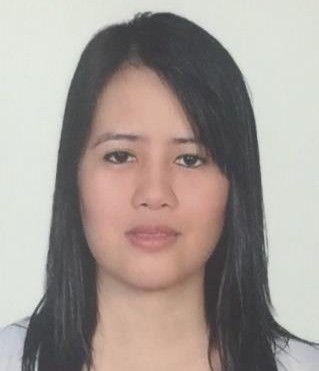 MARY Mary.363183@2freemail.com Objective:To be able to work for your company, where I could render my services and furtherenhance my skills and knowledge in this field.To obtain a position that would best fit my capabilities and develop further my knowledge and skills for self-development.Knowledgeable in preparing and issuing Medical Policies for both Abu Dhabi and Dubai planProficient about HAAD and DHA regulationIssuing Continuity Certificate and Certificate of Coverage (System Generated)Advising the client with different option and categoriesTravel InsuranceContractor’s All Risk PolicyWorkmen's Compensation PolicyFire Insurance and Property All Risk PolicyEngineering Insurance CARMarine InsuranceHAAD penalty calculationOrganized  files correspondence and documentsMonitoring all incoming and outgoing claims filesIssuing quotations based on the client requirementKeeping track of changes in policies terms and condition during the policy period.Deal with the clients in good behavior to obtain their truth to deal with us and make renewal to their policies.Working independently, making decisions as appropriate with minimal supervisionReceived and screens telephone calls, mails and visitorsOrganized and files correspondence and documentHandle all incoming calls for general inquiries & information.Answering all calls, and communicate requests to the concerned department. Ensure follow-up with all Customer requestApply proper etiquette at all times (helpful, professional, maintain calm and composure).Always speak composed and clearly in a polite, business-like mannerEnsure and maintain the security of information relating to CustomerAdhere to company policy on confidentiality and ethicPerform other related duties incidental to the work described herein.To ensure that the Company grooming standards are maintained at all times.Performing other job-related duties as assigned by managementEnsure customer service done 100%EDUCATIONAL BACKGROUND2002-2006	PERPETUAL HELP COLLEGE OF MANILABachelor of Science In NursingPERSONAL DATA:Nationality	:	FilipinoBirth date	:	25th of August 1985Status	:	SingleHeight	:	5’5”Weight	:	57kgLanguage Known        : 	English and Tagalog